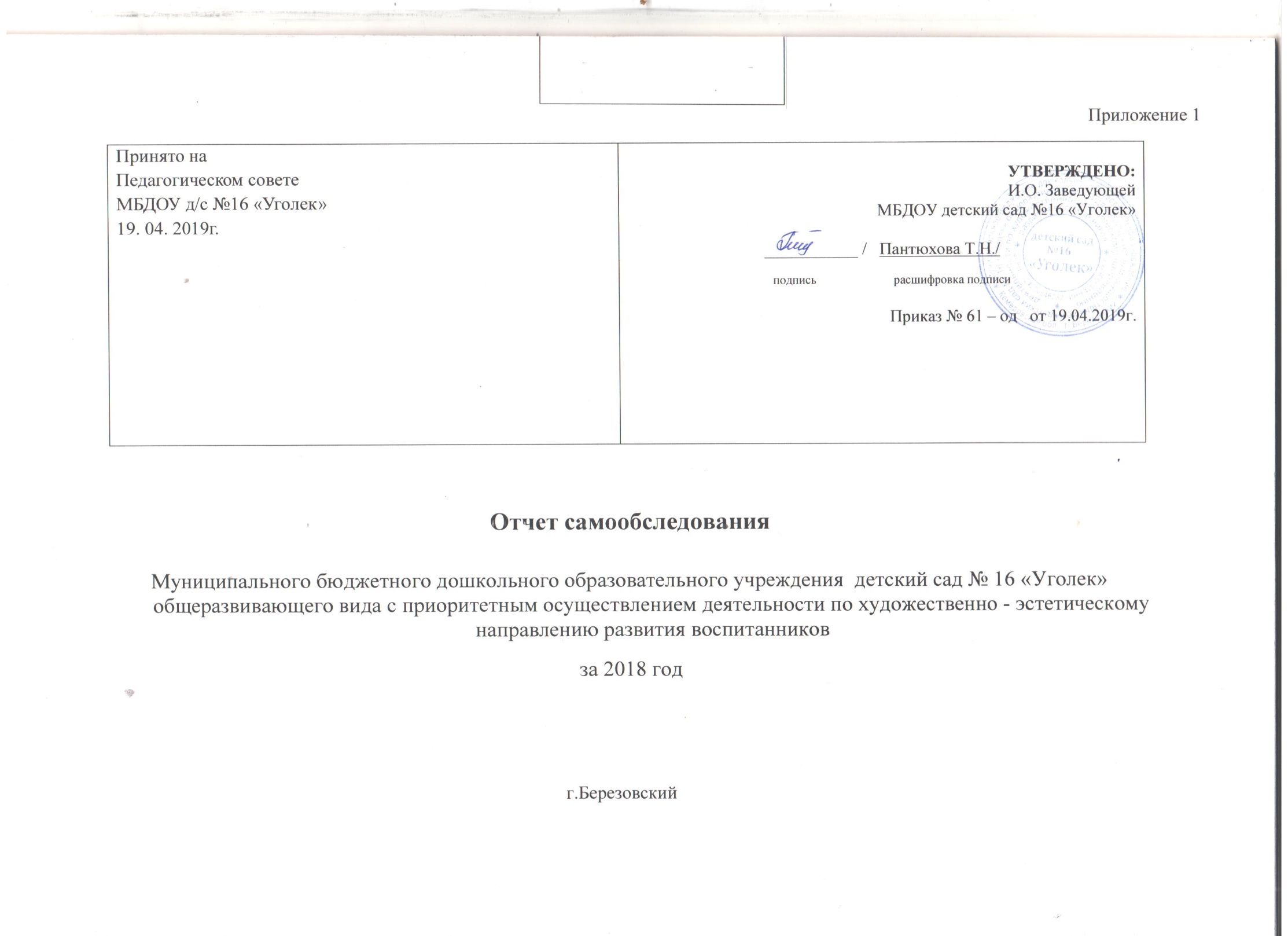 Содержание:1. Аналитическая часть        1.1.Общая характеристика образовательной деятельности ДОУ        1.2. Анализ системы управления организации        1.3. Анализ организации образовательного процесса        1.4. Анализ качества кадрового, учебно-методического, библиотечно-информационного обеспечения1.4.1. Кадровое обеспечение1.4.2. Учебно-методическое и библиотечно-информационное обеспечение1.5. Оценка материально-технической базы учреждения1.6. Анализ функционирования внутренней системы оценки качества образования1.6.1. Анализ состояния здоровья воспитанников ДОУ1.6.2. Оценка нервно-психического развития детей раннего возраста1.6.3. Результаты освоения основной общеобразовательной программы ДОУ1.6.4. Информация о выпускниках1.6.5. Анализ степени удовлетворенности родителей работой ДОУ1.7. Выводы2. Результаты анализа показателей деятельности организации, подлежащей самообследованию2.1. Показатели деятельности МБДОУ детский сад № 16 «Уголек», подлежащего самообследованиюАналитическая часть1.1 Общая характеристика образовательной деятельности ДОУ.       Муниципальное бюджетное дошкольное образовательное учреждение  детский сад № 16 «Уголек» общеразвивающего вида с приоритетным осуществлением деятельности по художественно – эстетическому направлению развития воспитанников является звеном муниципальной системы образования Березовского городского округа, обеспечивающим помощь семье в реализации комплексного подхода к воспитанию, образованию и развитию детей в условиях обновления целостной системы педагогического процесса, в воспитании детей дошкольного возраста, охране и укреплении их физического и психического здоровья, развитии индивидуальных способностей.     Функции и полномочия учредителя от имени муниципального образования город Березовский в пределах своей компетенции осуществляет администрация города, управление образования города.    Учреждение не является некоммерческой  организацией – муниципальным бюджетным учреждением, тип образовательной организации – дошкольная образовательная организация, реализующая основную общеобразовательную программу – программу  дошкольного образования в группах общеобразвивающей направленности.  Образовательная деятельность осуществляется на русском языке. Организация имеет лицензию на право осуществления образовательной деятельности выдана Государственной службой по надзору и контролю в сфере образования Кемеровской области № 14912  от 20.05.2015г. бессрочная. Юридический и фактический адрес: 652425, Россия, Кемеровская область, г. Березовский, проспект Ленина, 42а;  Телефон: (384-45) 3- 28 – 00Адрес сайта: http://ugolok-berez.ucoz.ruE – mail: ugolek. detskiisad@yandex.ruМесто нахождения, почтовый адрес Учредителя: 652420, Кемеровская обл., г. Березовский, пр. Ленина, 39      Общая численность воспитанников на отчетную дату  -  140 человек.        Общая численность воспитанников  в возрасте до 3 лет – 24 ребенка, общая численность воспитанников в возрасте от 3 до 8 лет – 116 человек. Количество групп – 6  общеразвивающей направленности; Количество мест – 110, количество воспитанников – 140  Воспитательно-образовательный аспект развития учреждения разработан педагогическим коллективом МБДОУ в соответствии с требованиями основных нормативных документов: Закона Российской Федерации «Об образовании», в соответствии с ФГОС дошкольного образования.       Содержание образовательного процесса определяется  основной общеобразовательной программой дошкольного образования разработанной в соответствии с Федеральным законом от 29 декабря 2012 г. № 273-ФЗ «Об образовании в Российской Федерации»; в  соответствии с Федеральным государственным образовательным стандартом дошкольного образования, утвержденным приказом Минобрнауки России  от 17 октября 2013 г. № 1155 и зарегистрированным в Минюсте России 14 ноября 2013 г., регистрационный № 30384; с учетом основной образовательной программы дошкольного образования «От рождения до школы» под ред. Н.Е. Вераксы, Т.С. Комаровой, М.А. Васильевой. Используются парциальные программы:По изодеятельности – И.А. Лыкова «Цветные ладошки»;По музыкальному развитию - О.П. Радынова «Музыкальные шедевры»;          По физической культуре – Ю.Ф. Змановский «Здоровый дошкольник»,              По ОБЖ – Н.Н.Авдеева, Н.Л.Князева «Безопасность».       В образовательной деятельности значительное место занимает использование инновационных педагических технологий. Активно используются информационно-коммуникационные технологии, технология проектной деятельности, исследовательская технология. Особое внимание уделяется личностно-ориентированным и здоровьесберегающим технологиям.Все программы и технологии расширяют и углубляют основное образовательное содержание, что позволяет удовлетворить разнообразные образовательные потребности современной семьи и интересы дошкольников.Таким образом, образовательная деятельность в ДОУ строится с учетом возрастных и индивидуально-психологических особенностей воспитанников и осуществляется в основных видах детской деятельности: игровой, познавательно-исследовательской, двигательной, коммуникативной, продуктивной, трудовой.1.2. Анализ системы управления организацииУправление Учреждением строится на принципах единоначалия и самоуправления, обеспечивающих государственно-общественный характер управления. Непосредственное управление Учреждением осуществляет  заведующий, назначенный Учредителем. Основные вопросы решаются на оперативных совещаниях административного аппарата ДОУ, которые проводятся ежемесячно. Текущие проблемы – на пятиминутках еженедельно.Коллегиальными органами Учреждения являются общее собрание работников, педагогический совет, родительский совет. Управление Учреждением осуществляется в соответствии с Законом Российской Федерации «Об образовании», Уставом.Организационная структура управления в ДОУ представляет собой совокупность индивидуальных и коллективных субъектов, между которыми распределены полномочия и ответственность за выполнение управленческих функций.Основными задачами педагогического совета, общего собрания работников, родительского совета дошкольного учреждения является непосредственное  участие  в управлении учреждением, выбор стратегических путей развития ДОУ и подготовка управленческих решений, входящих в компетенцию того или иного органа. Их функции и направления деятельности прописаны в соответствующих положениях.Проанализировав работу системы управления учреждения и результаты образовательной деятельности, можно сделать вывод, что слаженное взаимодействие, согласованность действий субъектов управления позволяют выйти на высокий уровень качества образовательной услуги и удовлетворенность всех потребителей услуги.   Административно – управленческую работу образовательной организации обеспечивает следующий кадровый состав: Руководитель: Шагивалеева Ирина ВалерьевнаСтарший воспитатель: Пантюхова Татьяна НиколаевнаЗавхоз: Дорофеева Татьяна НиколаевнаСтаршая медицинская сестра: Немкова Татьяна АлексеевнаАнализ организации  образовательного процесса в ДОУ.    Режим работы дошкольного учреждения и длительность пребывания в нем детей с 07.00 до 19.00 ежедневно, кроме выходных (суббота и воскресенье) и не рабочих и праздничных дней.	Присмотр и уход, образовательная деятельность организована в соответствии с санитарно-эпидемиологические требования к организации образовательного процесса дошкольного учрежденияДлительность образовательной деятельности, режим дня определяются исходя из СанПиН 2.4.1.3049-13 с учетом индивидуальных особенностей детей.Организованная образовательная деятельность по физическому развитию детей в возрасте от 3 до 7 лет организуется в ДОУ 3 раз в неделю.     В тёплое время при благоприятных метеорологических условиях образовательная деятельность по физическому развитию максимально организуется педагогами на свежем воздухе. Непосредственно организованная образовательная деятельность в дошкольном учреждении начинается с 1 сентября. В организацию образовательного процесса включены зимние и летние каникулы.В летне-оздоровительный период проводится совместная образовательная деятельность по всем образовательным областям, развлекательные игровые мероприятия.В начале учебного года на основании годового плана работы учреждения все педагоги составляют рабочие программы образовательной деятельности сроком на один учебный год на одну возрастную группу, специалисты разрабатывают программы по образовательным областям. Программы утверждаются заведующей и педагогическим советом.Таким образом, образовательный процесс в МБДОУ детский сад № 16 «Уголек» грамотно спланирован, чётко регламентирован и направлен на всестороннее развитие личности каждого ребенка. 1.4. Анализ качества кадрового, учебно-методического, библиотечно-информационного обеспечения1.4.1. Кадровое обеспечениеВ дошкольном учреждении воспитательно - образовательный процесс осуществляется педагогическим коллективом, состоящим из 13 человек (включая старшего воспитателя). Кадровый состав учреждения:       Учреждение  работает в режиме развития. Особое внимание уделяется совершенствованию профессионального мастерства педагогов. Главные критерии подбора кадров – любовь к детям, порядочность, профессиональная компетентность.Педагогический коллектив детского сада стабилен, его составляют 13 педагогов.Заведующая - награжден Почетной грамотой Министерства образования РФ.Старший воспитатель - награжден Почетной грамотой Министерства образования РФ.Музыкальный работник12 воспитателей (один Почетной грамотой Министерства образования РФ).Педагоги имеют:Образовательный уровень педагогов:Квалификационная категория педагогов:Количество педагогов по стажу работы:Педагоги награждены грамотами местного уровня. Состав педагогического коллектива стабильный.   Педагоги ДОУ организуют образовательный процесс на достаточно высоком уровне, проявляют творчество и педагогическое мастерство в проведении образовательной деятельности, совместной деятельности.   Воспитатели участвуют в проведении практических семинаров, совершенствуют свое мастерство через свою тему самообразования, планомерное обучение на курсах повышения квалификации на базе КРИПК и ПРО г. Кемерово. В 2018 году педагогический коллектив пополнился молодыми педагогами, не имеющими стажа работы. В связи с этим в 2019 году с молодыми специалистами необходимо планировать соответствующую методическую работу. Кроме того, проанализировав своё портфолио педагоги стажисты, подали заявления на присвоение высшей квалификационной категории.        Стабильный кадровый состав педагогов обеспечивает систему работы детского сада по реализации образовательной программы и высокую результативность деятельности дошкольного учреждения.1.4.2. Учебно-методическое и библиотечно-информационное обеспечениеВ 2018 учебном году пополнена библиотека методического кабинета по всем образовательным областям - методической и художественной литературой, иллюстративным материалом, конспектами образовательной деятельности, исследовательскими проектами. Полный перечень методической литературы и пособий представлен на официальном сайте в разделе материально-техническое обеспечение образовательного процесса.Кроме того, методический кабинет пополнился ИКТ материалами по различным образовательным областям.1.5. Оценка материально-технической базы учрежденияМуниципальное бюджетное дошкольное образовательное учреждение детский сад № 16 «Уголек» Березовского городского округа имеет нежилое, двухэтажное  отдельно стоящее здание. Здание детского сада (по адресу ул. проспект Ленина, 42а,  год постройки – 1983 года) типовые, двухэтажные, с центральным отоплением, водоснабжением, канализацией. Торгово-технологическое, сантехническое оборудование находится в удовлетворительном состоянии. В 2018 году на пищеблок была приобретена протирочная машина. На пищеблоке проведен капитальный ремонт всего помещения, заменена система электроснабжения и электроосвещения.Помещения и территория дошкольного учреждения соответствуют государственным санитарно-эпидемиологическим требованиям к устройству правилам и нормативам работы ДОУ - СанПиН 2.4.1.3049-13, нормам и правилам пожарной безопасности.Территория детского сада озеленена насаждениями по всему периметру. На территории учреждения имеются различные виды деревьев и кустарников, газоны, клумбы и цветники.На участке дошкольного учреждения для каждой возрастной группы отведена отдельная игровая площадка, на которой размещены веранды, игровые постройки. На верандах имеются центры развития (спортивный, игровой, книжный, строительный, трудовой, песка и воды и т.д.), в достаточном количестве выносной материал.Имеется оборудованная спортивная площадка.А так же имеются: Все кабинеты имеют современную материально-техническую базу, кабинеты заведующей, методический, делопроизводства оснащены локальной сетью доступа в интернет.Для продуктивной и творческой деятельности детей и сотрудников МБДОУ в образовательно-воспитательном процессе задействованы технические средства обучения:компьютер – 5 принтер - 4мультимедийная установка - 1магнитофон - 6музыкальный центр-1цифровой фотоаппарат - 1В учреждении имеется достаточная материально-техническая база, создана развивающая предметно - пространственная среда, соответствующая всем современным требованиям, осуществлен анализ и корректировка РППС в соответствии с требованиями ФГОС ДО.Развивающая предметно-пространственная среда учреждения организована с учетом интересов детей и отвечает их возрастным особенностям, по возможности приближена к домашней и построена на принципах комбинирования и гибкого зонирования.Развивающая предметно-пространственная среда обеспечивает максимальную реализацию образовательного потенциала пространства ДОУ, группы, а также территории, прилегающей к ДОУ, материалов, оборудования и инвентаря для развития детей дошкольного возраста в соответствии с особенностями каждого возрастного этапа, охраны и укрепления их здоровья, учета особенностей и коррекции недостатков их развития.Развивающая предметно-пространственная среда обеспечивает возможность общения и совместной деятельности детей (в том числе детей разного возраста) и взрослых, двигательной активности детей, а также возможности для уединения.РППС обеспечивает:реализацию образовательной программы;учет национально-культурных, климатических условий, в которых осуществляется образовательная деятельность;учет возрастных особенностей детей.Развивающая предметно-пространственная среда является содержательно - насыщенной, трансформируемой, полифункциональной, вариативной, доступной и безопасной. Насыщенность среды соответствует возрастным возможностям детей и содержанию Программы.Развивающая предметно-пространственная среда в детском саду предполагает гармоничное соотношение материалов, окружающих ребенка в детском саду, с точки зрения количества, разнообразия, неординарности, изменяемости. В МБДОУ детский сад № 16 «Уголек» постоянно поддерживаются все условия для оптимально - результативной организации образовательного процесса.Для обеспечения безопасности жизни и деятельности воспитанников ДОУ оборудовано системой пожарной сигнализации, тревожной кнопкой мобильного телефона, системой видеонаблюдения. Оказанием услуг по техническому обслуживанию данных систем занимаются ООО «Рубеж», Отдел вневедомственной охраны Управления Министерства внутренних дел РФ по г. Березовскому. В 2018 году были установлены домофоны  на входные двери групп первого этажа и центральную дверь.  Комплексное техническое и профилактическое обслуживание инженерного оборудования, теплового пункта, горячего и холодного водоснабжения, канализации, отопления, электроустановок, элементов и конструкций здания ДОУ осуществляет СКЭК «БКС».Для проведения профилактических дератизационных и дезинсекционных работ заключен договор с ФГБУЗ «Дезинфекционная станция»  г. Кемерово.В целом материально-техническая база ДОУ позволяет организовать воспитательно-образовательную работу с детьми на должном уровне, хотя требует больших финансовых вложений. 1.6. Анализ функционирования внутренней системы оценки качества образования1.6.1. Анализ состояния здоровья воспитанников ДОУМедицинское обслуживание осуществляется бюджетным учреждением здравоохранения Кемеровской  области «Детской городской поликлиникой № 2».Физическое развитие воспитанниковНа основании полученных данных можно сделать вывод, что среди детей раннего и дошкольного возраста преобладают дети третьей группы здоровья. Необходимо усилить работу по здоровьюсбережению воспитанников в ДОУ.В 2018 году показатель пропусков дето\дней по болезни одним ребёнком составил 2,3 дней.1.6.2.Оценка нервно-психического развития детейВ 2018 году в ДОУ была проведена оценка нервно-психического развития детей раннего возраста с целью определения зоны актуального развития воспитанников, выявление детей группы риска.Показатели нервно-психического развития детей раннего возрастаВ целом, в учреждении созданы оптимальные медико-социальные условия пребывания детей. Санитарно-гигиеническое состояние детского сада соответствует требованиям Госсанэпиднадзора: поддерживаются в норме питьевой, световой, воздушный и двигательный режимы.1.6.3. Результаты освоения основной общеобразовательной программы ДОУВо всех возрастных группах проведен мониторинг освоения основной общеобразовательной программы дошкольного образования МБДОУ детский сад № 16 «Уголек».Результаты освоения основной общеобразовательной программы дошкольного образования на конец 2018 года представлены в таблице.Проанализировав результаты мониторинга можно сделать вывод, что дети освоили основную общеобразовательную программу по всем образовательным областям. Наибольших успехов дети достигли в освоении таких образовательных областей, как «Социально-коммуникативное развитие», «Художественно-эстетическое» и «Познавательное развитие», «Речевое развитие». Это объясняется систематической и планомерной работой по данным направлениям педагогов групп. Благодаря       систематическому использованию ИКТ технологий, интерактивных презентаций, викторин улучшились результаты в старших и средних группах по показателям познавательного развития, связанными с представлениями о животных, растительном мире, быте русского народа. Работа по развитию связной речи позволила повысить показатели по составлению описательных рассказов, рассказов из личного опыта.В области физического воспитания необходимо обратить внимание на развитие умения работать с мячом и прыгать в длину с места.В социально-коммуникативном развитии необходимо уделить внимание формированию представлений о дружбе.В художественно-эстетическом развитии недостаточно развиты представления о художниках, жанрах картин.Таким образом, необходимо продолжить работу по развитию связной речи, созданию условий для интеграции художественно-этетического и речевого развития посредством ознакомления воспитанников с живописью.1.6.4. Информация о выпускникахВ 2018 году дошкольное учреждение не выпускала воспитанников в общеобразовательные учреждения. 1.6.5.Анализ степени удовлетворенности родителей (законных представителей) работой ДОУ в 2018 годуВ декабре 2018г. КРИПК и ПРО отделом мониторинговых исследований был проведен мониторинг  «Удовлетворенность населения качеством дошкольного образования». В опросе приняли участие родители (законные представители) воспитанников всех возрастных групп ДОУ. Охват опрошенных составил 100 % родителей (законных представителей) воспитанников. Были оценены: качество образовательной работы, организация питания, взаимодействие воспитателей с детьми, родителями, работа специалистов и др. Результаты мониторинга позволяют сделать вывод о том, что 99,67 % опрошенных родителей полностью удовлетворены образовательной деятельностью, проводимой в ДОУ.Таким образом, в целом достаточно высокая степень удовлетворенности родителей (законных представителей) воспитанников работой МБДОУ детский сад № 16 «Уголек». В процессе намечены точки роста по расширению информирования родителей (законных представителей) об организации питания в ДОУ и подготовке к школе. Необходимо организовать работу по популяризации такой формы работы с родителями, как родительский клуб, шире привлекать родителей (законных представителей) к непосредственному участию в образовательной деятельности (через проектную деятельность, модернизацию РППС и т.д.).1.7. ВыводыВысокие показатели освоения детьми основной общеобразовательной программы дошкольного образования обусловлены, на наш взгляд, следующими факторами:-       Слаженное взаимодействие субъектов системы управления МБДОУ МБДОУ детский сад № 16 «Уголек» позволяет достичь высокого уровня качества предоставляемой образовательной услуги.-       Кадровый потенциал, систематическое обучение педагогов позволяет им грамотно подходить к реализации основной общеобразовательной программы дошкольного образования с учетом возрастных и индивидуальных особенностей детей.-       В ДОУ созданы оптимальные условия для проведения образовательной деятельности, а именно достаточное оснащение материально-технической базы и методического обеспечения.Таким образом, в результате аналитической деятельности работы МБДОУ МБДОУ детский сад № 16 «Уголек» при проведении самообследования, были намечены перспективы роста:- С целью повышения компетентности молодых педагогов, запланировать  системную методическую  работу.- Оптимизировать работу по аттестации педагогов, не имеющих квалификационной категории.- С целью построения партнёрского взаимодействия семьи и детского сада необходимо более активно привлекать родителей (законных представителей) к участию в воспитательно-образовательного процессе (в частности непосредственно в образовательную деятельность), повышать компетентность родителей (законных представителей) в вопросах воспитания и образования детей, охраны и укрепления их физического и психического здоровья, развития индивидуальных способностей.-  Педагогам планировать совместную работу с целью повышения имиджа ДОУ в микрорайоне: открытые мероприятия, презентации, оформление наглядной информации и т. д.- Продолжить пополнение методического кабинета новинками педагогической и психологической литературой, пособиями для организации образовательно-воспитательного процесса.- Совершенствование материально-технического оснащения учреждения.Работу МБДОУ детский сад № 16 «Уголек» в 2018 году считать удовлетворительной.Результаты анализа показателей деятельности организации, подлежащей самообследованию2.1. Показатели деятельности МБДОУ детский сад № 16 «Уголек», подлежащего самообследованию(утвержденные Приказом Минобрнауки РФ от 10 декабря 2013 г. № 1324 «Об утверждении показателей деятельности образовательной организации, подлежащей самообследованию»)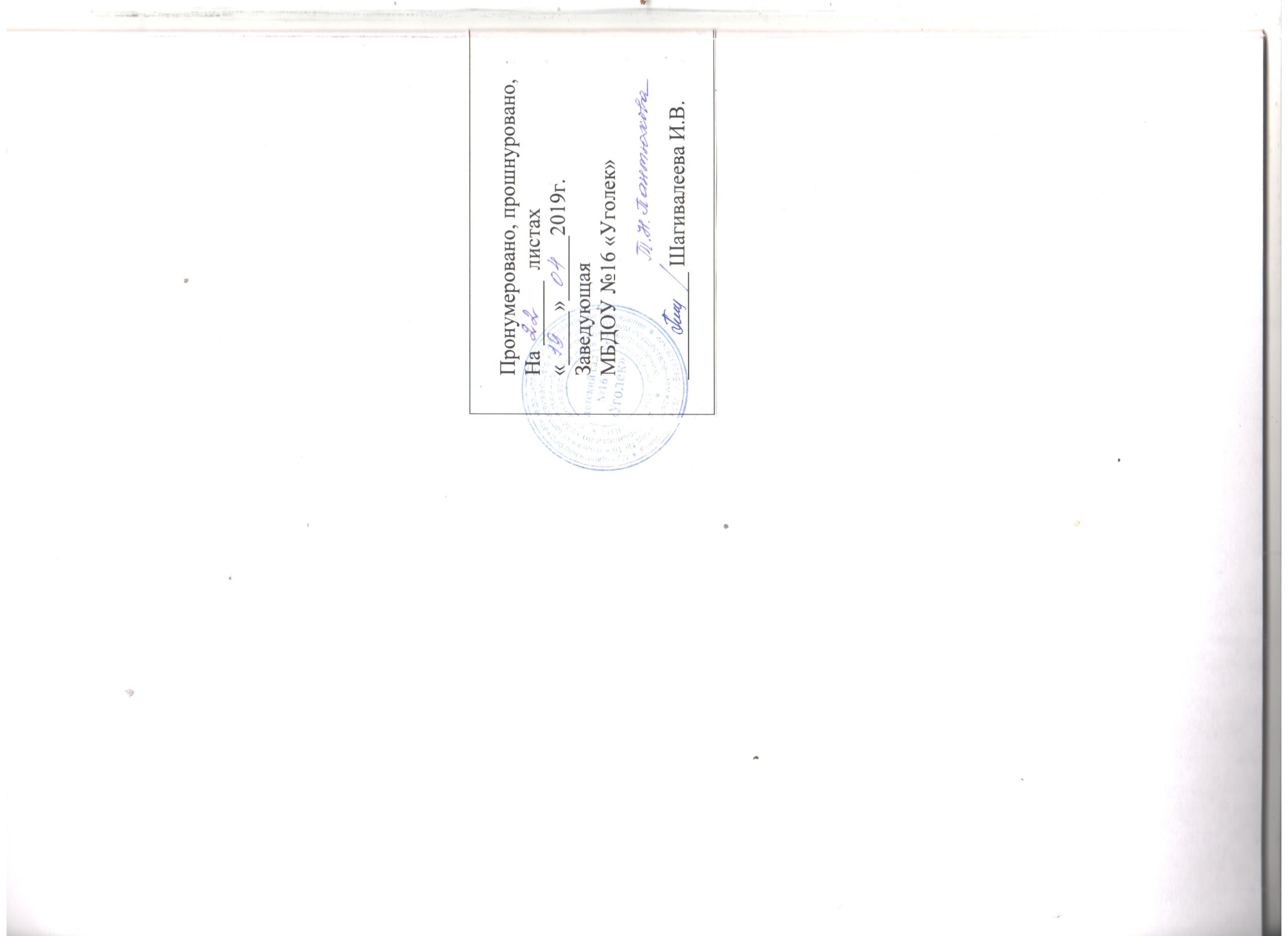 НазваниеВозрастКол-во детей Площадь (м2)Звездочки1,5 – 22447,7Пчелки3 – 4 2344,6Почемучки4 – 52246,1Фантазеры4 – 52447,7Капельки5 – 62147,7Город мастеров6 – 72647,5высшеевысшеесреднее  профессиональноесреднее  профессиональноеобучаются в ВУЗобучаются в ВУЗколичество%количество%количество%4 (в т.ч. администрация)30,7969,200высшаявысшаяперваяперваяСЗДСЗДбез категориибез категорииколичество%количество%количество%количество%00646,118,36 (соответствие зан.должн.)46,11-5лет1-5лет5-10 лет5-10 лет10-20лет10-20лет20 лет и более20 лет и болееколичество%количество%количество%количество%215,3215,3430,7538,4музыкальный зал (используется как и  физкультурный  зал),кабинет заведующей,методический кабинет,пищеблок,медицинский блок,прачечная,кабинет делопроизводстваВозрастОбщее кол-во детейГруппы здоровьяГруппы здоровьяГруппы здоровьяГруппы здоровьяГруппы здоровьяУровеньфизическогоразвитияУровеньфизическогоразвитияУровеньфизическогоразвитияКол-во воспитанников имеющих отклонения в физическом развитииКол-во воспитанников имеющих отклонения в физическом развитииКол-во воспитанников имеющих отклонения в физическом развитииКол-во воспитанников имеющих отклонения в физическом развитииКол-во воспитанников имеющих отклонения в физическом развитии1       2        3       4          5         среднийНиже среднегоВыше среднегоНарушения осанкиПлоскостопиеНеврологические заболеванияНарушения зренияНарушения слуха1-7лет1400     48   92   0  0   126104040000НаправленияразвитияНормаГруппа рискаРечевое развитие88%12%Развитие игровых действий71,3%28,7%Социально-эмоциональноеразвитие89,3%10,7%Навыки самообслуживания61%39%Действия с предметами91,8%8,2%Сенсорное развитие97%3%Высокий уровень (%)Достаточный уровень (%)Недостаточный уровень (%)Физическое развитие27,870,24Социально-коммуникативное развитие41,355,53,2Познавательное развитие47,850,31,9Художественно-эстетическое развитие3660,53,5Речевое развитие3660,57,3№ п/пПоказателиЕдиница измерения1.Образовательная деятельность 	1.1 Общая численность воспитанников, осваивающих образовательную программу дошкольного образования, в том числе: 	140 человек1.1.1В режиме полного дня (8-12 часов)140 человек1.1.2 	В режиме кратковременного пребывания (3-5 часов)0 человек1.1.3В семейной дошкольной группе0 человек1.1.4В форме семейного образования с психолого-педагогическим сопровождением на базе дошкольной образовательной организации0 человек1.2Общая численность воспитанников в возрасте до 3 лет 	 24 человек1.3Общая численность воспитанников в возрасте от 3 до 8 лет116 человек1.4Численность/удельный вес численности воспитанников в общей численности воспитанников, получающих услуги присмотра и ухода: 140 человек/ 100%1.4.1В режиме полного дня (8-12 часов) 140 человек/ 100%1.4.2В режиме продленного дня (12-14 часов) 0 человек/0%1.4.3В режиме круглосуточного пребывания 	 0 человек/0%1.5Численность/удельный вес численности воспитанников с ограниченными возможностями здоровья в общей численности воспитанников, получающих услуги: 0 человек/0%1.5.1По коррекции недостатков в физическом и (или) психическом развитии 	 0 человек/0%1.5.2По освоению образовательной программы дошкольного образования 0 человек/0%1.5.3По присмотру и уходу0 человек/0%1.6Средний показатель пропущенных дней при посещении дошкольной образовательной организации по болезни на одного воспитанника2,3день1.7Общая численность педагогических работников, в том числе13 человек 1.7.1Численность/удельный вес численности педагогических работников, имеющих высшее образование4 человек/30.7%1.7.2Численность/удельный вес численности педагогических работников, имеющих высшее образование педагогической направленности (профиля)2 человек/15.3%1.7.3Численность/удельный вес численности педагогических работников, имеющих среднее профессиональное образование9 человек/69.2%1.7.4Численность/удельный вес численности педагогических работников, имеющих среднее профессиональное образование педагогической направленности (профиля)9 человек/69.2% 1.8Численность/удельный вес численности педагогических работников, которым по результатам аттестации присвоена квалификационная категория, в общей численности педагогических работников, в том числе:6человек/ 46.1% 1.8.1Высшая0 человек/%1.8.2 	Первая6человек/46.1%1.9Численность/удельный вес численности педагогических работников в общей численности педагогических работников, педагогический стаж работы которых составляет:человек/%1.9.1До 5 лет2 человек/15.3 %1.9.2Свыше 30 лет4 человек/30.7 %1.10Численность/удельный вес численности педагогических работников в общей численности педагогических работников в возрасте до 30 лет2 человек/ 15,3%1.11Численность/удельный вес численности педагогических работников в общей численности педагогических работников в возрасте от 55 лет2 человек/ 15,3% 1.12Численность/удельный вес численности педагогических и административно-хозяйственных работников, прошедших за последние 5 лет повышение квалификации/профессиональную переподготовку по профилю педагогической деятельности или иной осуществляемой в образовательной организации деятельности, в общей численности педагогических и административно-хозяйственных работников6 человек/46.1%1.13Численность/удельный вес численности педагогических и административно-хозяйственных работников, прошедших повышение квалификации по применению в образовательном процессе федеральных государственных образовательных стандартов в общей численности педагогических и административно-хозяйственных работников13 человек/100%1.14Соотношение «педагогический работник/воспитанник» в дошкольной образовательной организации11.831.15Наличие в образовательной организации следующих педагогических работников:1.15.1Музыкального руководителянет1.15.2Инструктора по физической культуренет1.15.3Учителя-логопеданет1.15.4Логопеданет1.15.5Учителя- дефектологанет1.15.6Педагога-психологанет2.Инфраструктура2.1Общая площадь помещений, в которых осуществляется образовательная деятельность, в расчете на одного воспитанника2,5 кв.м.2.2Площадь помещений для организации дополнительных видов деятельности воспитанников72 кв.м.2.3Наличие физкультурного заланет2.4Наличие музыкального залада2.5Наличие прогулочных площадок, обеспечивающих физическую активность и разнообразную игровую деятельность воспитанников на прогулкеда